MODELO DE CAPA PARA ENVELOPES(ANEXO X)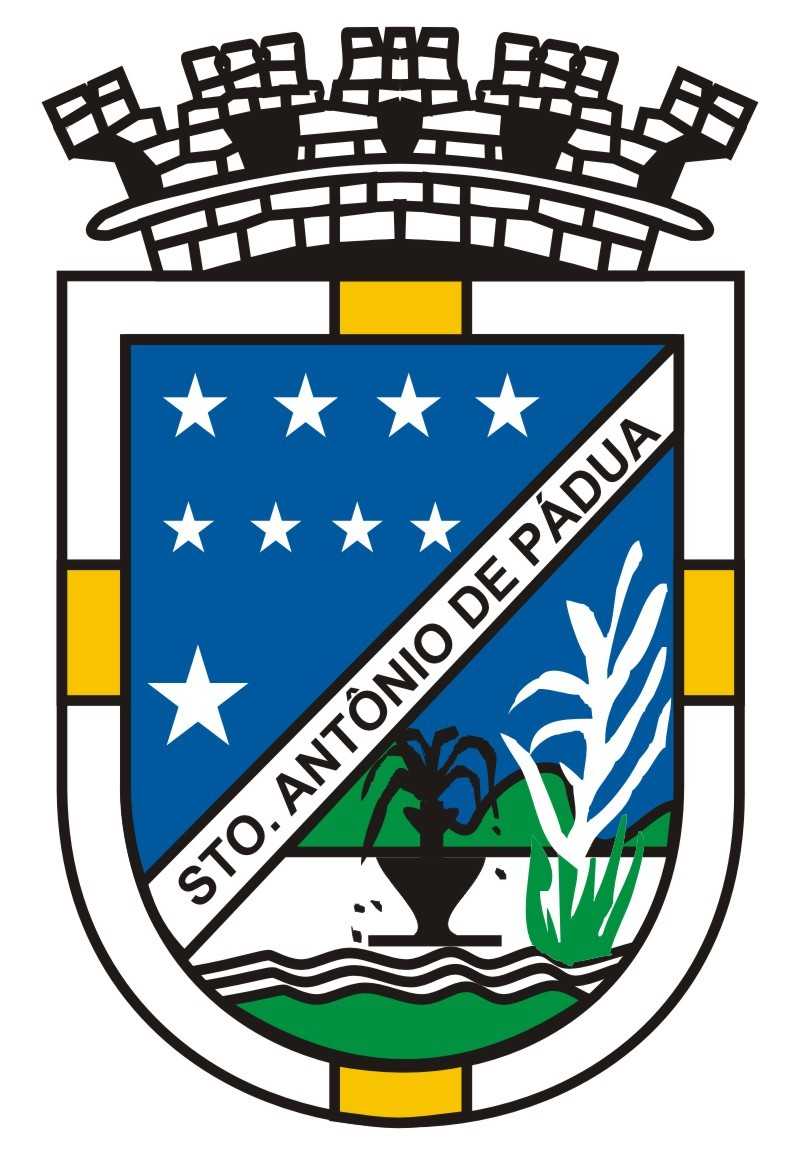 